（一般社団法人）茨城県建築士事務所協会主催　　平成27年度スキルアップセミナー■開催日時　　平成 ２８年 ２月 ６日（土）　　午後２時００分～４時００分　（受付１時30分～）■会　場　　　茨城県開発公社　1階　会議室　（水戸市笠原町978-25　TEL029-301-7000）■講　師　　　東　利恵（あずま　りえ ）先生　[東 環境・建築研究所]　　　　　　　　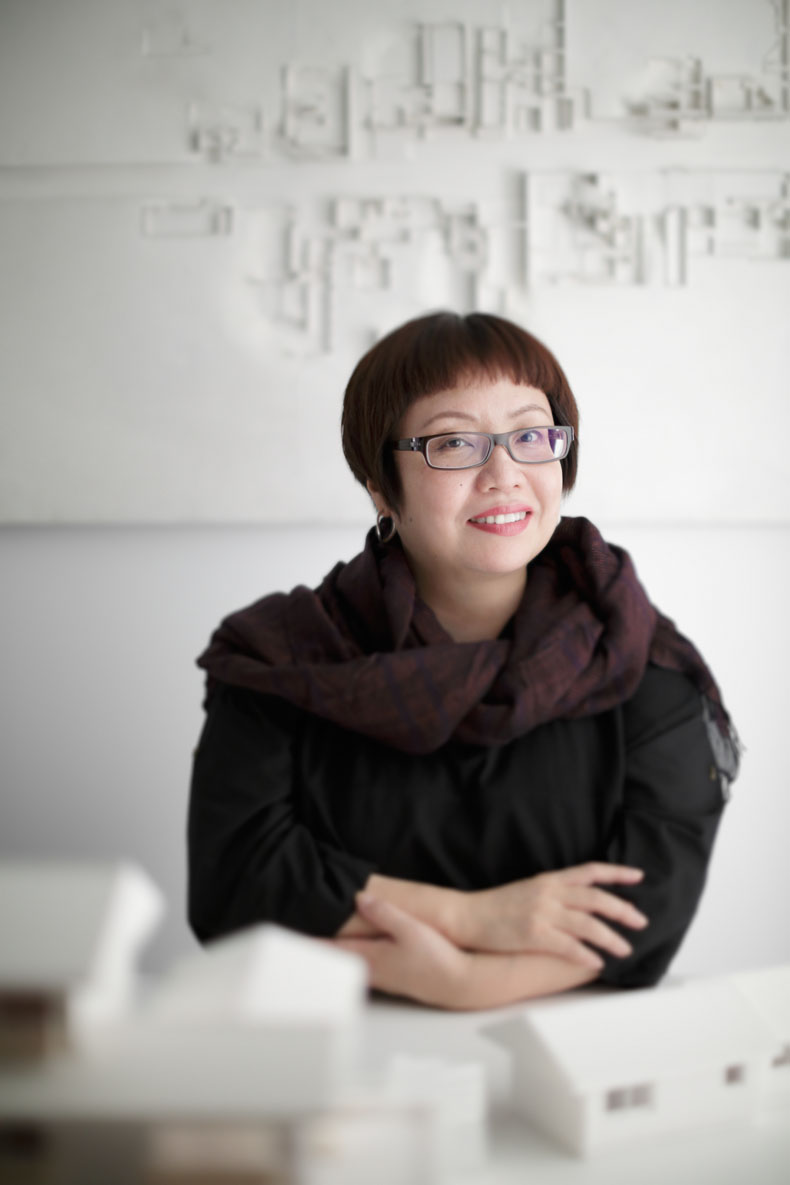 略歴　   １９５９年　　  大阪生まれ
　　　　　　　　　　１９８２年　　  日本女子大学家政学部住居学科卒業
　　　　　　　　　　１９８４年　  　東京大学大学院工学系研究科建築学専攻修士課程修了
　　　　　　　　　　１９８６年　 　 コーネル大学建築学科大学院修了　　　　　　　　　　　　　　　　　　　東 環境・建築研究所　代表取締役　　　　　　　　　　　　　　　　　　　現在、日本女子大学、日本大学　非常勤講師	※主要作品・受賞歴は裏面参照■テーマ説明　『「星のや」や、世田谷の集合住宅、女川での計画についてご紹介します。風景の一部になる建築のあり方についてなど、考えていることをお話ししたいと思っています。』■定　員　　　定員７０名　（先着順　　一般参加者および学生含む）■受講料　 　 協会会員　１,０００円　、 一般  ３,０００円　、 学生　無料■申込先　　（一社）茨城県建築士事務所協会 (水戸市笠原町978-30 建築会館)TEL ０２９－３０５－７７７１　FAX ０２９－３０５－７７９１　ﾒｰﾙｱﾄﾞﾚｽ　ikyokai@i-jk.org	※申込書に必要事項をご記入の上、協会事務局までFAX等にてお申し込み下さい。先着順となりますので、ご希望者はお早めに！　　受講料については、当日受付にて受領いたします。２月 ６日スキルアップセミナー　　　　申　　　込　　　書　　　　　　　　　　　　　＊受付№　　　　　・氏　名　　　　     　　　　　　　　　　　　　　　　　　　　　　　　　　       　　   　　　 ・住　所　　　　　　（〒　　　　　　）　　　　　　　　　　　　　　　　　　　　　　　　　　　　　　　　     　　　　　　　　　　　　　　　　　　　　　　　　　　          　　　 ・事務所･学校名等　  　　　　　　　　　　　　　　　　　　　　　　        　　　　・連絡先電話など　   　　　　　　　　　　　　　　　　　　　　　        　　　　　・協会会員一般の別　（　　　）協会会員（会費 ￥1,000）　　　　　（※いずれかに○印をお付けください）(　　　）一　般  （会費 ￥3,000）　        （　　　）学 生   （当日は学生証の提示必要。不携帯の場合は一般料金となります）          